          БАШКОРТОСТАН  РЕСПУБЛИКАҺы                                     РеспУБЛИка БАШКОРТОСТАН    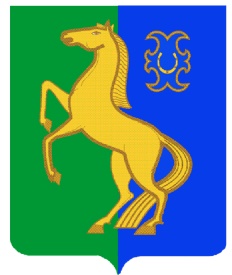                    ЙƏРМƏКƏЙ РАЙОНЫ                                                          Администрация  сельского                                                                                МУНИЦИПАЛЬ РАЙОНЫНЫҢ  РəтамаҠ                                 Поселения  Рятамакский  сельсовет                              ауыл  советы ауыл                                                         муниципального  района                                  билəмəҺе  хакимиəте                                                          Ермекеевский  район         452181, Рəтамаҡ а.,  Коммунистиҡ.ур.28                                         452181,с. Рятамак, ул. Коммунистическая,28                  т. (34741) 2-66-37                                                                                                     т.(34741)2-66-37             КАРАР                                            № 1                                     ПОСТАНОВЛЕНИЕ  «14»  январь 2022  й.                                                                          «14» января 2022 г. О некоторых вопросах оплаты труда работников Администрации сельского поселения Рятамакский сельсовет муниципального района Ермекеевский район Республики БашкортостанВ целях реализации гарантий, установленной ст. 133 Трудового кодекса Российской Федерации и в соответствии  с Федеральным законом от 06 декабря 2021 года № 406-ФЗ «О внесении изменений в статью 1 Федерального закона от 19 июня 2000 года №82-ФЗ «О минимальном размере оплаты труда»,ПОСТАНОВЛЯЮ:1. Обеспечить выплату месячной заработной платы работникам Администрации сельского поселения Рятамакский сельсовет муниципального района Ермекеевский район Республики Башкортостан, полностью отработавшим за указанный период норму рабочего времени и выполнившим нормы труда (трудовые обязанности), не ниже 15 973,50 рублей, включая надбавку компенсационного характера за работу в особых климатических условиях.2. Финансирование расходов, связанных с реализацией настоящего постановления, осуществлять в пределах средств соответствующих бюджетов, предусмотренных на указанные цели.  3. Постановление вступает в силу со дня его подписания и распространяется на правоотношения, возникшие с 01 января 2022 года.4. Контроль за исполнением данного постановления оставляю за собой      И.о.главы сельского поселения                                                      Л.Р.Салимов	 